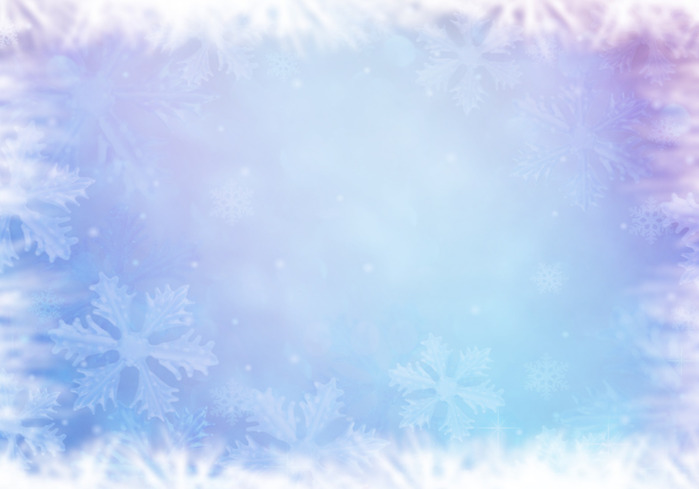 СКАЗКА«Чудеса в Новогоднюю ночь!»              Автор: Прокопьев Влад, 8 лет                                            Ученик 2 «А» класса МАОУ СОШ №44 г. ТомскаВ одной далекой деревне жила семья, в которой рос сын по имени Иван. Семья жила скромно,  в маленьком старом доме.Никаких радостей с Ваней не происходило, дни проходили тихо и однообразно. Однажды зимним вечером Ваня сидел у окна и смотрел на звезды.  Одна звезда горела особенно ярко и Ваня, любуясь на этой звездой, загадал желание. Он очень хотел, чтобы с ним произошло чудо, которое принесет ему и его семье много радости.В новогоднюю ночь, когда все уже спали, Ваня услышал странный шорох на крыше своего дома. Он не стал никого будить, только надел теплые вещи и вышел на улицу. Посмотрев вверх, Ваня увидел на крыше большие сверкающие сани, в них никого не было. Иван был очень удивлен. Он побежал в дом и там увидел настоящего деда Мороза, о котором раньше только слышал в сказках. Дед Мороз складывал коробки с подарками под елку. Заметив Ваню, дед Мороз сказал: «Здравствуй Иван, не удивляйся. Твое желание долетело до меня. Я наблюдал за тобой, ты очень добрый, заботливый и отзывчивый мальчик. Ты заслужил настоящее чудо. Оставайся таким всегда!» Сказал дед Мороз и счес, а мальчик еще долго не мог поверить в произошедшее чудо.	Утром Ваня с родителями открыли подарки, и были очень счастливы! Ваня запомнил чудо, которое произошло с ним в новогоднюю ночь на всю свою жизнь.